Arezzo, 19 Marzo 2024L’A.M.M.I. promuove il Tredicesimo Bando di Concorsoper il conferimento del supporto finanziario per un progetto di ricerca di Medicina e Farmacologia genere specifiche1) Il Concorso è promosso dall' A.M.M.I. - Associazione Mogli Medici Italiani - Donne per la Salute  con lo scopo di premiare il progetto di ricerca più innovativo e significativo esclusivamente di Medicina e/o Farmacologia di Genere, che verrà svolto da un/una Ricercatore/Ricercatrice presso le Università Italiane, o Aziende Ospedaliere del Sistema Socio Sanitario Italiano, o IRCCS, o altro Ente di Ricerca italiano. L’obiettivo dell’AMMI è incentivare la ricerca in questo ambito, al fine di arrivare all’appropriatezza e alla personalizzazione della diagnosi e della cura e di conseguenza ad una medicina basata sull’evidenza per il genere. I progetti non orientati alla ricerca del confronto delle differenze sesso/genere non verranno presi in considerazione per la valutazione da parte della Commissione.2) Possono concorrere le persone con cittadinanza italiana che hanno meno di 36 anni alla data di scadenza del bando (per le ricercatrici saranno sottratti all’età anagrafica 1,5 anni per ogni figlio/a), che possano dimostrare di avere un’attività sperimentale significativa, di essere in possesso del titolo di dottorato di ricerca o di specializzazione conseguito presso un’Università Italiana nell’ambito delle materie mediche e farmacologiche, di non essere titolare di un contratto di lavoro a tempo indeterminato presso un Istituto Universitario Italiano, un’Azienda Ospedaliera convenzionata con il SSN o altro Istituto di ricerca di natura pubblica e/o privata, specificando comunque il tipo di rapporto lavorativo in essere al momento della partecipazione al Concorso.Chi ha partecipato alle precedenti edizioni del Concorso può ripresentarsi, ad eccezione dei vincitori.3) Dovrà essere indicata la sede dove il progetto di ricerca sarà svolto e sarà necessario avere l’approvazione del Referente con cui s’intende collaborare nell’Ente di appartenenza.Il supporto finanziario di 10.000 Euro sarà attribuito al progetto di ricerca risultato migliore tra quelli giunti entro la data del 12 giugno 2024 a giudizio di una Commissione Giudicatrice composta da esperti nominati dalla Presidente Nazionale A.M.M.I. e presieduta dalla Professoressa Giovannella Baggio e dovrà essere gestito da chi presenta il progetto in accordo con il Referente.La commissione stilerà una graduatoria dei progetti considerati meritevoli ed il contributo sarà assegnato al progetto che è al primo posto di tale graduatoria. La realizzazione del progetto vincitore è vincolata al ricercatore che lo ha presentato. La Commissione potrà decidere di non assegnare il supporto finanziario qualora nessuno dei progetti presentati sia giudicato meritevole. In caso di rinunzia del primo classificato, il Premio verrà assegnato al progetto che segue nella graduatoria stilata dalla commissione.La cerimonia di premiazione si svolgerà durante il Seminario Nazionale A.M.M.I., a Trieste, il 18-19 ottobre 2024.La valutazione dei progetti avverrà considerando:• Innovatività della progettazione nell’ambito delle tematiche del bando• Congruenza dei metodi proposti per ottenere i risultati              								            La Presidente nazionale A.M.M.I.                                                                  			                                                                          Tiziana Bianchini Baldoncini      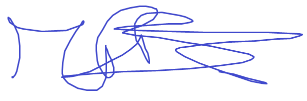 REGOLAMENTO – MODALITÀ DI PARTECIPAZIONE1. La domanda di partecipazione al concorso, redatta in carta libera, deve essere indirizzata alla Segreteria del Premio, corredata di tutti i documenti richiesti, inviata via e-mail a: ammi.concorsi@gmail.com, in formato PDF.La domanda dovrà pervenire entro e non oltre le ore 24:00 del 12 Giugno 2024.Il progetto presentato dovrà essere in italiano.2. Nella domanda dovranno essere chiaramente specificati: cognome e nome del candidato, luogo e data di nascita, titolo del progetto, il recapito scelto per l’invio della corrispondenza, il recapito telefonico e l’indirizzo di posta elettronica del candidato, il tipo di contratto professionale al momento della partecipazione.3. Alla domanda dovranno essere allegati singolarmente:a) una copia del progetto redatto in 6 pagine dattiloscritte, Time New Roman, corpo 12,      interlinea 1,5b) una certificazione di accettazione del Responsabile della sede dove si intende svolgere il     progetto che deve esplicitare il ruolo del candidato nel progetto stesso.  c) il certificato di laurea con voto di laurea, il certificato di dottorato e/o di specializzazioned) un curriculum vitae et studiorum del concorrente in formato Europeoe) la documentazione dell’attività di ricerca: per esteso le 10 pubblicazioni ritenute migliori, in file     singolif) autocertificazione del numero di figli in carta liberag) l’autorizzazione al trattamento dei dati personali ai sensi e per gli effetti dell’art. 13 del     Regolamento UE n. 679/2016 e dell’art. 13 D.Lgs. 196/2003.Per la trasmissione degli allegati sono ammesse le cartelle compresse, ma non i link ad archiviazioni cloud o drive.I documenti e la domanda che perverranno oltre i termini fissati o che non siano corredati di tutte le documentazioni richieste non saranno presi in considerazione.                                                                                   I documenti presentati non saranno restituiti ai concorrenti.La graduatoria del Concorso sarà resa pubblica entro il 15 settembre 2024 tramite pubblicazione online sul sito nazionale A.M.M.I, in home page https://www.ammiitalia.it   e alla pagina Concorsi https://www.ammiitalia.it/concorsi-ammi/medicina-e-farmacologia-di-genere.Dopo un anno dall’assegnazione del premio, il vincitore/vincitrice avrà l’obbligo di stilare una relazione sullo stato di avanzamento del progetto di ricerca, che dovrà essere inviata a ammi.concorsi@gmail.comL'AMMI declina ogni responsabilità per la mancata ricezione della documentazione derivante dalla responsabilità di terzi o da cause tecniche.Per ulteriori informazioni si prega di contattare: presidenza.ammi@gmail.com , cell. 3381403319o la Segreteria concorso ricerca: ammi.concorsi@gmail.com cell 3408662196Ai sensi del Regolamento sulla protezione dei dati (Regolamento UE2016679) e del Codice in materia della protezione dei dati personali (D.Lgs. 30 giugno2003 n. 196 e successive modificazioni), il trattamento dei dati personali dei candidati è effettuato dall'AMMI esclusivamente per fini istituzionali e per i fini di trasparenza imposti dalla normativa e sarà pertanto improntato ai principi di correttezza, liceità e pertinenza ai fini medesimi.Arezzo, 19 Marzo 2024          									 La Presidente nazionale A.M.M.I.                                                     Tiziana Bianchini Baldoncini      